Categorising Museum Objects Activity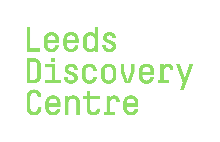 Instructions1.  Print out the images of collection objects and object categories on pages 2 to 11.2.  Cut out the object images.3.  Give each group a set of the object categories sheets and object images. Pupils need to put the image of the object under the correct collection. Some of the objects will fit into more than one category, ask the pupils which ones they think may fit into more than one and explain their reasoning. DifferentiationThis activity can be made easier by removing some of the images and collection suggestions. It can be made more difficult, or longer, by printing out any other images from MyLearning.org and adding them in to the activity.Rather than giving out the object categories, ask the pupils to come up with their own, based on the objects. If this is done in small groups, an interesting discussion can be had around the different category ideas they come up with for the same objects.Activity could be done as a whole class or class could be split into smaller groups where each group has 3-4 categories to organise. Discussion IdeasDo the pupils agree with the given categories? Are there any they would change, remove, or new ones they would add in?These categories have been created by curators in museums. Do you think categorizing objects in this way is useful? Are there better ways to organize museum collections?AnswersTiger: Natural History, World CulturesPikachu: Toys and childhood, World Cultures (Japan)Telephone: Industry and TechnologyKingfisher: Natural History, Local historyToy train: Toys and childhood, Industry and TechnologyTrain painting: Art, Industry and TechnologyLocomotive: Industry and Technology, Local History (Leeds -Hunslet train)Leeds Civic Hall Souvenir: Local History, ArtSnowy painting: ArtJapanese Kimono: World Cultures, ArtTotem Pole: World cultures, Art, Natural HistoryJacquard Loom; Industry and Technology, Local History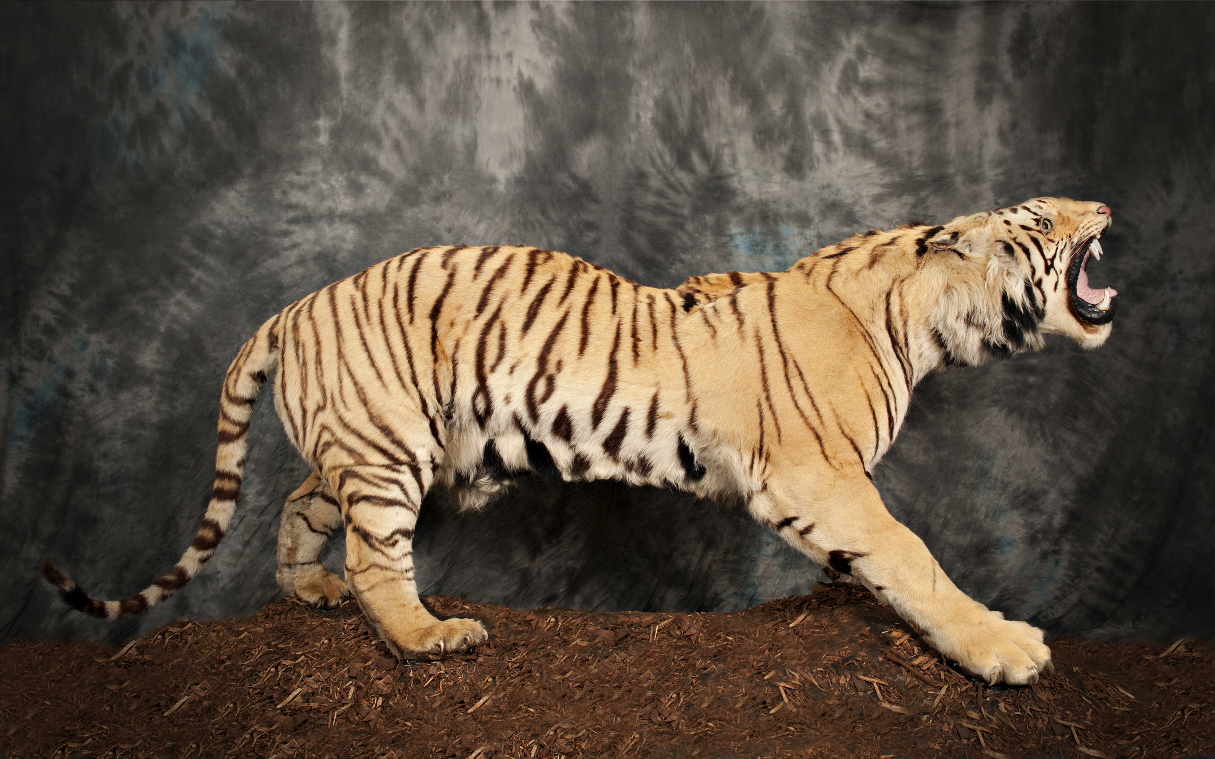 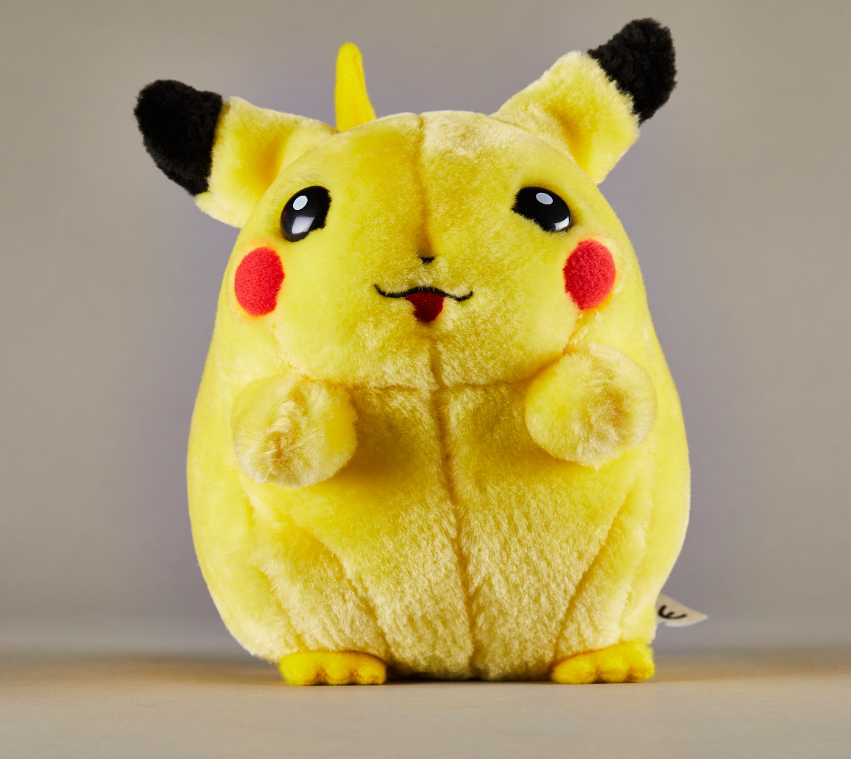 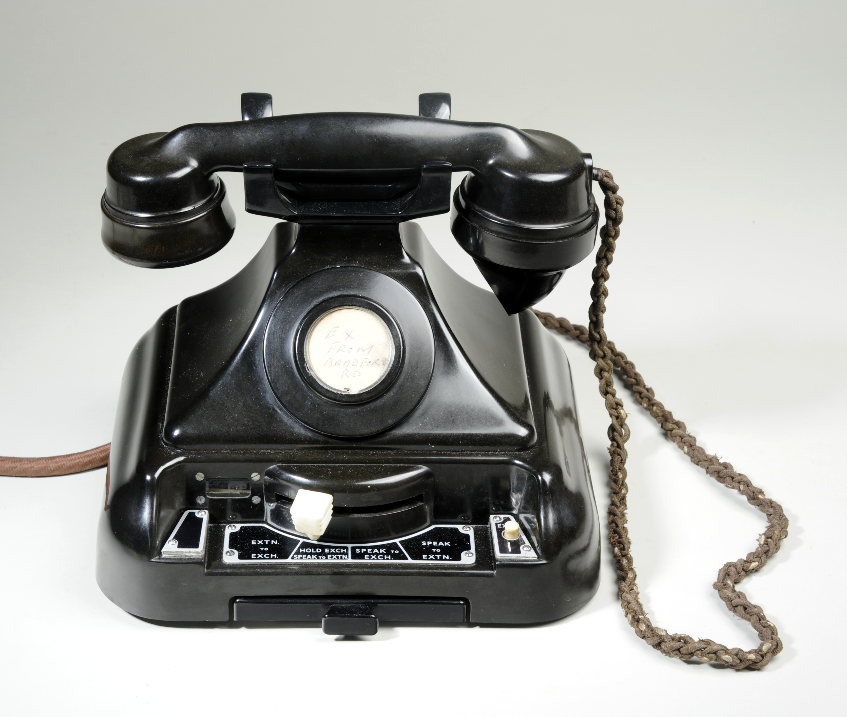 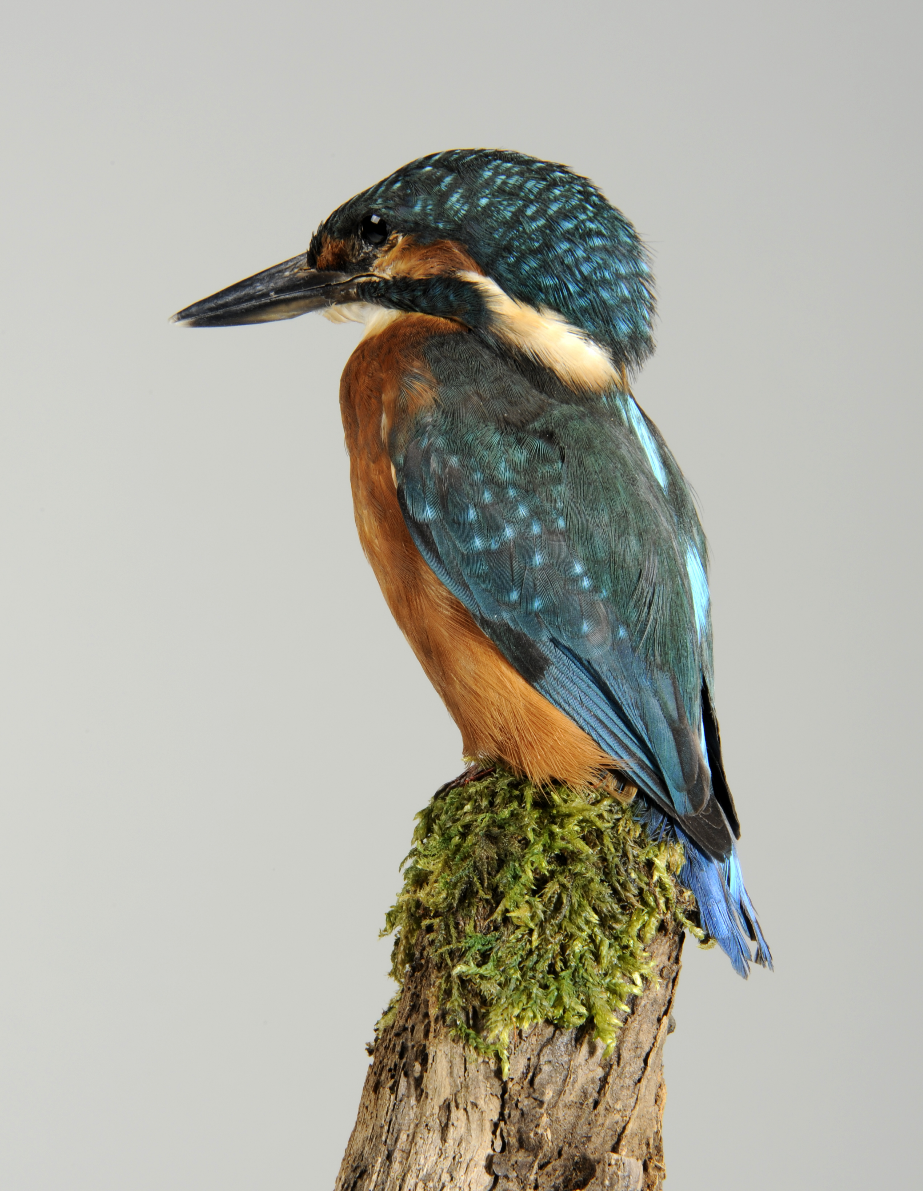 Natural History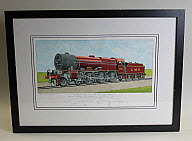 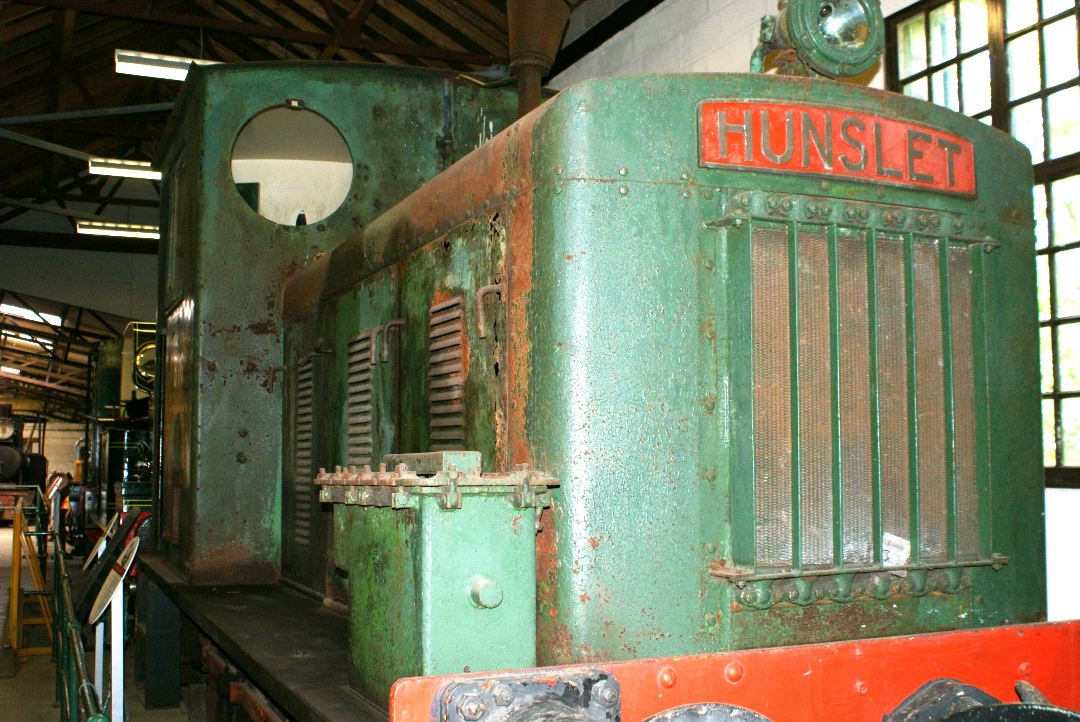 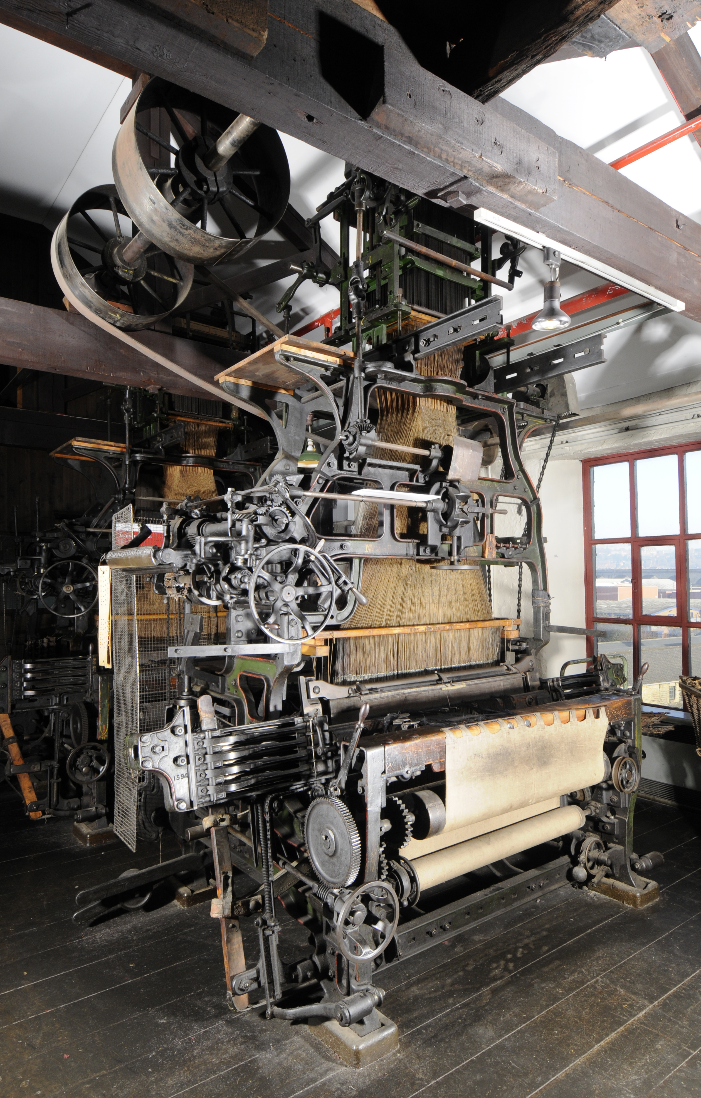 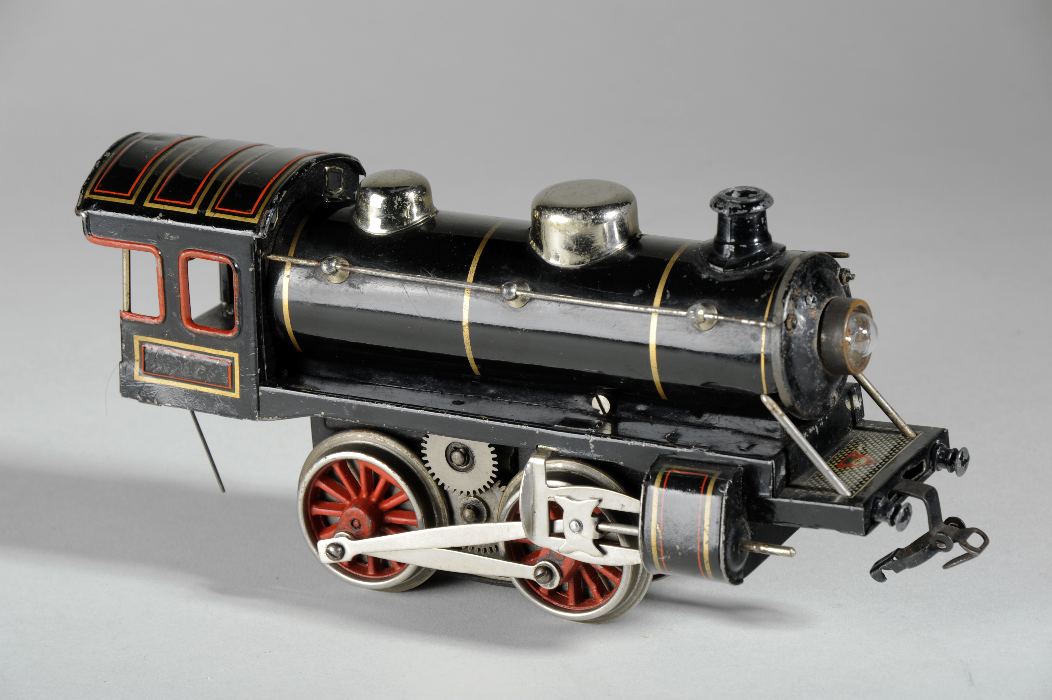 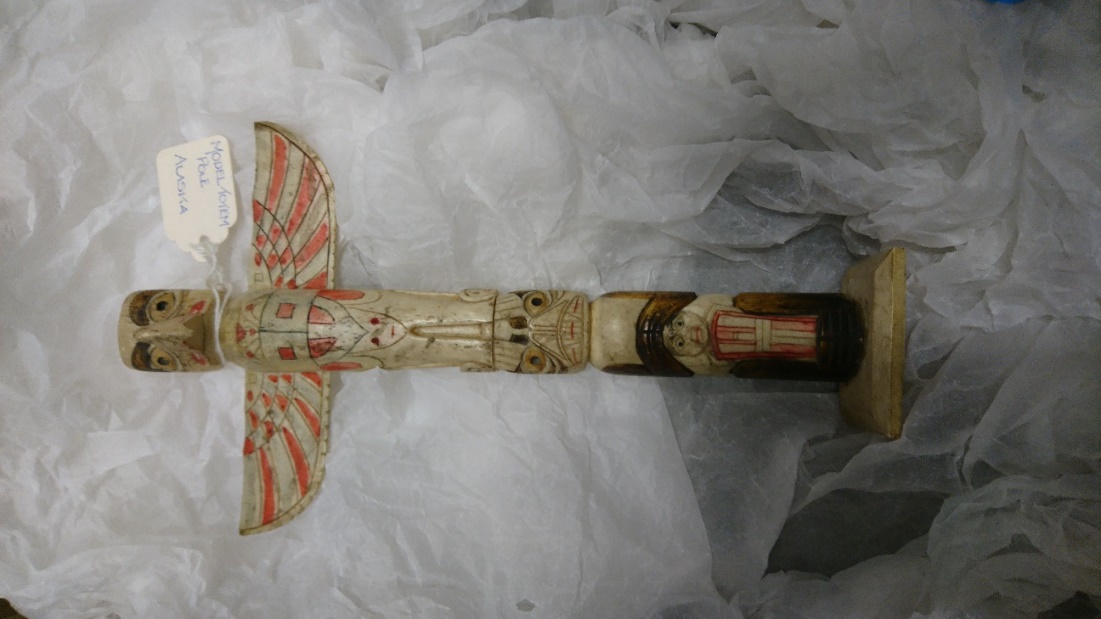 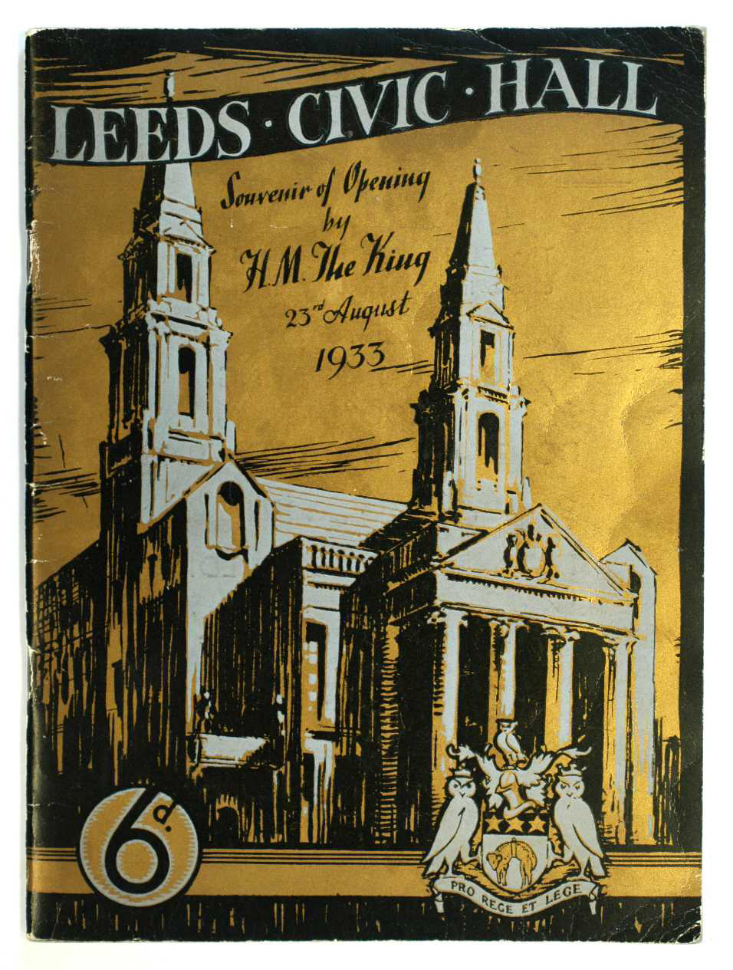 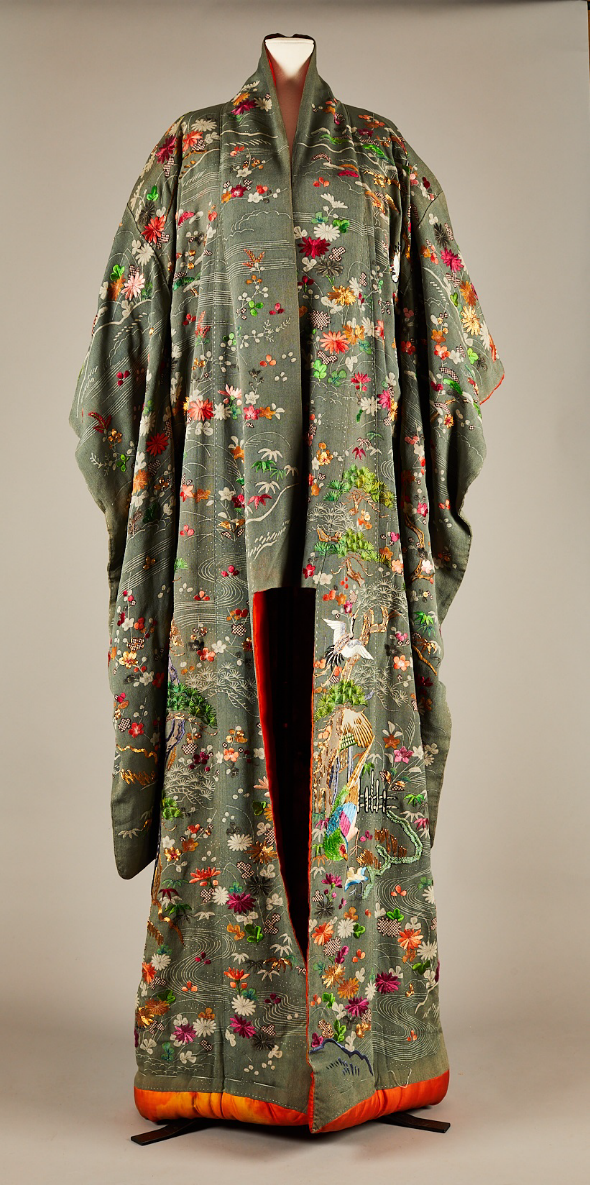 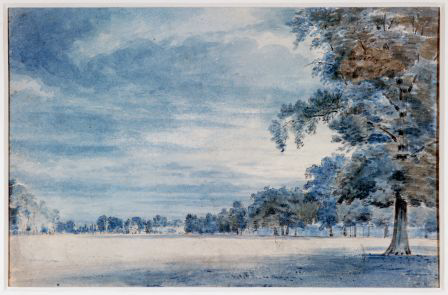 ArtIndustry and TechnologyToys and ChildhoodSocial HistoryLocal HistoryWorld Cultures